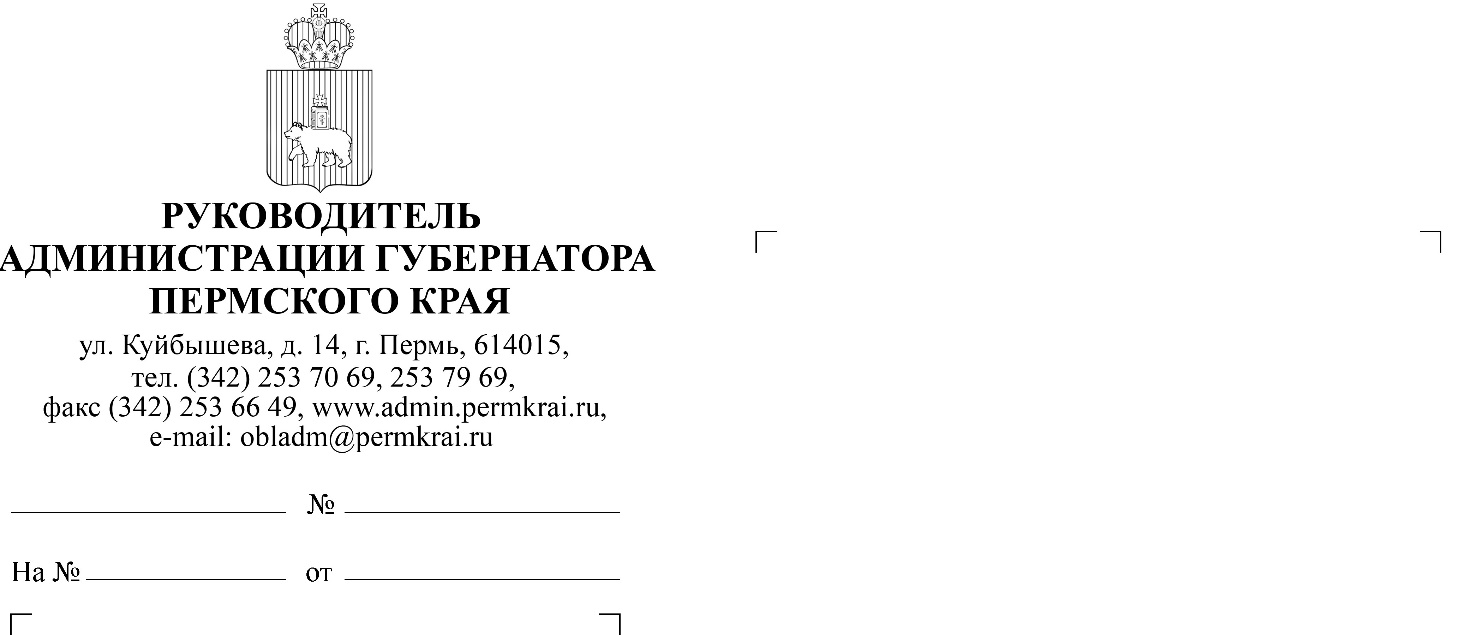 Уважаемые коллеги!В рамках празднования 77-й годовщины Победы в Великой Отечественной войне 1941-1945 гг. народное шествие «Бессмертный полк» в 2022 году (далее – Акция) в Пермском крае состоится в очном формате.Сбор участников в г. Перми будет организован с 9:00 час. 
на Комсомольском проспекте. Шествие колонн начнется после торжественного прохождения войск со стороны Октябрьской площади.Также возможно участие в Акции в онлайн-формате. Регистрация на сайте 2022.polkrf.ru и в мини-приложениях социальных сетей ВКонтакте 
и Одноклассники. Сведения о регистрации прилагается.Прошу вас проинформировать потенциальных участников Акции 
и поддержать проведение Акции на возможных информационных ресурсах. По вопросам организации Акции в г. Перми можно обращаться в call-центр г. Перми по телефону 8 (342) 205-90-59.Приложение: упомянутое, на 6 л. в 1 экз.И.о. руководителя								  А.Н. Смертин